Publicado en Barcelona el 17/08/2018 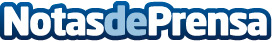 Verlan mejora la calidad eléctrica de su fábrica en Les Borges Blanques gracias a Schneider ElectricLa empresa de inyección de termoplásticos Verlan ha elegido soluciones Schneider Electric para proteger su alimentación eléctrica, reduciendo los tiempos de parada y asegurando la continuidad de la red en procesos críticos. Por su flexibilidad, el sistema Galaxy VX de Schneider Electric, el primero que se instala de esta gama en España, es especialmente adecuado para mejorar la tensión en entornos industrialesDatos de contacto:Prensa Schneider Electric935228600Nota de prensa publicada en: https://www.notasdeprensa.es/verlan-mejora-la-calidad-electrica-de-su Categorias: Nacional Hardware Cataluña Otras Industrias http://www.notasdeprensa.es